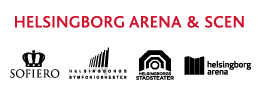 ANSÖKAN OM LEDIGHETNamn:	Anstnr: 	Semester Kompensationsledighet Föräldraledighet,  Barnets födelsedatum________UtbildningFackligt uppdragPermission Tjänstledighet Uttag tim/tim (enl kontrakt)Fr o m	T o m 	Fr o m	T o m 	Fr o m	T o m 	Fr o m	T o m 	Datum	Underskrift 	Attesterad blankett skickas till  HR-servicecenter.			